Name: _______________________________ 
  AFTER TORONTOWhen we return from our trip, it will be time for winter break!  Let's keep in touch by sharing our ideas on Edmodo over the holidays.  (Don’t worry if you prefer to take a break: We will have more time to work on this after we return, the first week of January!)Ms. Teschow will choose some of the best to create a "Toronto Trip 606" Padlet and post them live for all to see.Please feel free to ask an older sibling or adult at home to help you with this.  They can read the assignments to you, or help you get logged into the technology needed.  You can also ask each other for help, by posting on Edmodo!For each of the following, choose ONE option to complete:1. RecountWhile we were in Toronto, you collected words and/or photos about your experience.  Now it's time to share your impressions with others.  Choose one of the following ways, and then submit your assignment on Edmodo:OPTION A - Photo CollageChoose your top 3-5 photos from the trip, and create a Piccollage or Flipagram.  (See Ms. T’'s "Corktown Commons" Picollage or "Thanksgiving Flipagram" as an example of what to do.)Be sure to include a title and your name.  Remember if you are including photos of people, you  MUST have their permission before using these photos.Submit your work as a .jpg file or an accessible link on Edmodo.OPTION B - "Impressions of Toronto" PoemUsing the words you collected, write a poem about your impressions of Toronto during our visit.You may want to read this poem by David Bouchard or read about this interesting project in New York, to get some inspiration.OPTION C - Interactive Image for People Learning EnglishChoose ONE photo from the trip, and use Thinglink to create a picture dictionary with 5-7 words that would help someone learning English in a fun way.  (Here is an example that Ms. Teschow made, using a photo I took at a friend's place on Hallowe'en.)Remember to give your Thinglink a title, then "share" it and copy and paste the link when you submit this assignment.2. Read and RespondHere is an article about the display windows from last year's Toronto Life Magazine online. Read the article and comments below the article.As you will see in the comments, some people believe the display windows should change every year, the way they used to when the store was owned by Simpsons.OPTION A - Agree or Disagree?Which of the commentators to do you agree with?  Should the display stay the same, or change every year? Plan your ideas by listing the pros and cons of each options.  Then choose a side, and write a persuasive paragraph.  If you want to, login to the comments section under the article, and share your point of view online.Submit your paragraph on Edmodo.OPTION B - What is "Simpsons"?Did you know that before the Bay, a big department store called "Simpsons" used to own and operate the building that the displays are in?  Find out more about Simpsons, by researching the history of this iconic department store.  If you know people who lived in Toronto 50 years ago, you could even ask them to share some personal memories.Use Canva, Piktochart, Picollage, Flipagram or a similar app to create a photo collage about Simpsons.  You must include at least three photos and captions (with dates, if possible) telling about the photos.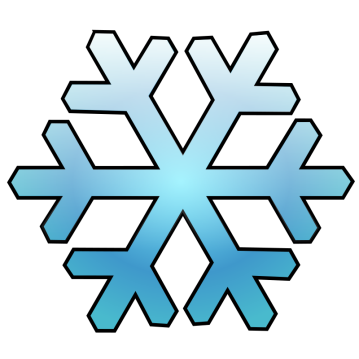 3. Other Holiday TraditionsOne of the reasons Ms. Teschow wanted to take you to Toronto was to share one of my favourite holiday traditions.  What are some of the holiday traditions your family has, and how are they similar to or different from the one we experienced in Toronto?OPTION A - Holiday Traditions in MississaugaWe saw how popular the window display in Toronto was.  What are some of the holiday traditions that happen in Mississauga, at City Hall, Square One, or other places?  Tell about something your family does in Mississauga to mark the winter season each year, or do a little research to find a site you'd like to visit in Mississauga.Submit your paragraph on Edmodo, and include at least one photo.OPTION B - Beyond ChristmasChristmas is a holiday that was brought to Canada by Christian immigrants from Europe almost 500 years ago.  Nowadays, many non-faith traditions have been incorporated into the originally-Christian holiday (for example, the modern idea of "Santa").Many other faiths and cultures celebrate holidays throughout the year.  What are some of your family's "bigger" holidays, and how are they similar to or different than Christmas?  Create a Venn Diagram showing some of the similarities and differences, and post it on Edmodo.Some online tools you may want to experiment with:Read, Write, ThinkLucidchart.com GliffyOPTION C - "Helping Those Less Fortunate"Many faiths and cultures have a tradition of thinking about and helping others during holiday times.  What are some of the ways your family gives back to the community or pays it forward?Spend 15-20 minutes talking with your family about this, then write a few sentences summarizing your conversation.  4. ReflectionNo options here, everyone as to do this one! But you can either type it up, or record it as an audio file or Telligami, then submit it on Edmodo.Here are some sentence starters you may want to use:I enjoyed this field trip because...Planning how to get there made me feel...Riding the subway was...I did not like our trip to Toronto because...My favourite part of the trip was...  I liked it because...My favourite part of this assignment was when...One thing I found difficult about this assignment was...  Something I did to help myself with this was...Overall I feel...Believe it or not, you are finally finished! :DThank you for your hard work with this assignment -- once it's all done, and you have submitted everything, please send me a personal message through Edmodo to say "I have completed all the parts of "AFTER" to the best of my ability, and have turned them in on Edmodo, and would like to earn a badge", and -- once I've had a chance to look over your work -- you will earn a "Toronto Traveler" badge! :) 